        УТВЕРЖДАЮЗаместитель директора по             учебной работе  ГАОУ СПО РТ «Набережночелнинский медицинский колледж»__________ Р.А. Кутузова                                                                         «___» ___________ 2015 г.ЗАПИСИ  ПО МЕТОДИЧЕСКОЙ ДЕЯТЕЛЬНОСТИ ПРЕПОДАВАТЕЛЕЙ (БЛАНКИ УЧЕТНЫХ ФОРМ МК )Согласовано:РЕЕСТР  БЛАНКОВ УЧЕТНЫХ ФОРМ  МЕТОДИЧЕСКОГО КАБИНЕТА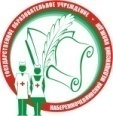 Министерство здравоохранения Республики ТатарстанГАОУ СПО РТ «Набережночелнинский медицинский колледж».Отдел основного профессионального образования Формы МК  Записи по методической деятельности преподавателей№п\пФамилия, имя, отчествоДолжностьПодписьДата1.Абсалямова Флуза МиргалиевнаПредседатель ЦМК  фармацевтических дисциплин2.Муллахметова Венера РафиковнаПредседатель ЦМК клинических дисциплин3.Сафиуллина Алсу АльбертовнаПредседатель ЦМК  общих гуманитарных и социально-экономических дисциплин  4. Нурмухаметова Марина СергеевнаПредседатель ЦМК общепрофессиональных дисциплин  5.Шамина Наталья АнатольевнаПредседатель ЦМК основ сестринского  делаМинистерство здравоохранения Республики ТатарстанГАПОУ   «Набережночелнинский медицинский колледж».Отдел основного профессионального образования Формы МК  Записи по методической деятельности преподавателей№формыНаименование формыФорма МК -01Учебно-методический комплексФорма МК -02Технологическая карта учебного занятияФорма МК -03Анализ открытого учебного занятияФорма МК -04Анализ внеаудиторного воспитательного мероприятияФорма МК -05Анализ контрольного срезаФорма МК -06Карта посещения учебного занятияФорма МК -07Оценка комплексного учебно-методического обеспеченияФорма МК -08Программа стажировки Форма МК -09Методическая разработка открытого учебного занятияФорма МК -10Результативность методической деятельности преподавателя колледжаФорма МК -11Самостоятельная работа студентов. Проектная папка.Форма МК-12Карта посещения практического занятия